Dear <insert full name>: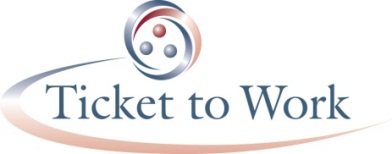 EurekaFacts is conducting an evaluation of the Ticket to Work Program on behalf of the Social Security Administration. We are asking for you to help us learn about your experience in the Ticket to Work program by completing a short, 10-minute survey. You were selected because you have used your ticket with an Employment Network under the Ticket to Work program and will be able to provide your opinions. If you are a representative payee answering on behalf of a beneficiary, please fill out the survey to the best of your ability to reflect the opinions of the beneficiary. To protect the confidentiality of your responses, the Employment Network’s staff will not see your answers.  To participate in this study, Go to the website: http://www.eurekafacts.com/ttw.html 
and enter your unique ID number [abc123]             The survey will take you approximately 10 minutes to complete.
Please complete this survey by [date]. 

We want thank you in advance for sharing your opinions.           
Ticket to Work National EvaluationC/O EurekaFacts National Survey Center451 Hungerford Dr. Suite 515Rockville, MD 20850<insert name><insert address>Please go to the website: http://www.eurekafacts.com/ttw.html and enter your unique ID number [abc123]